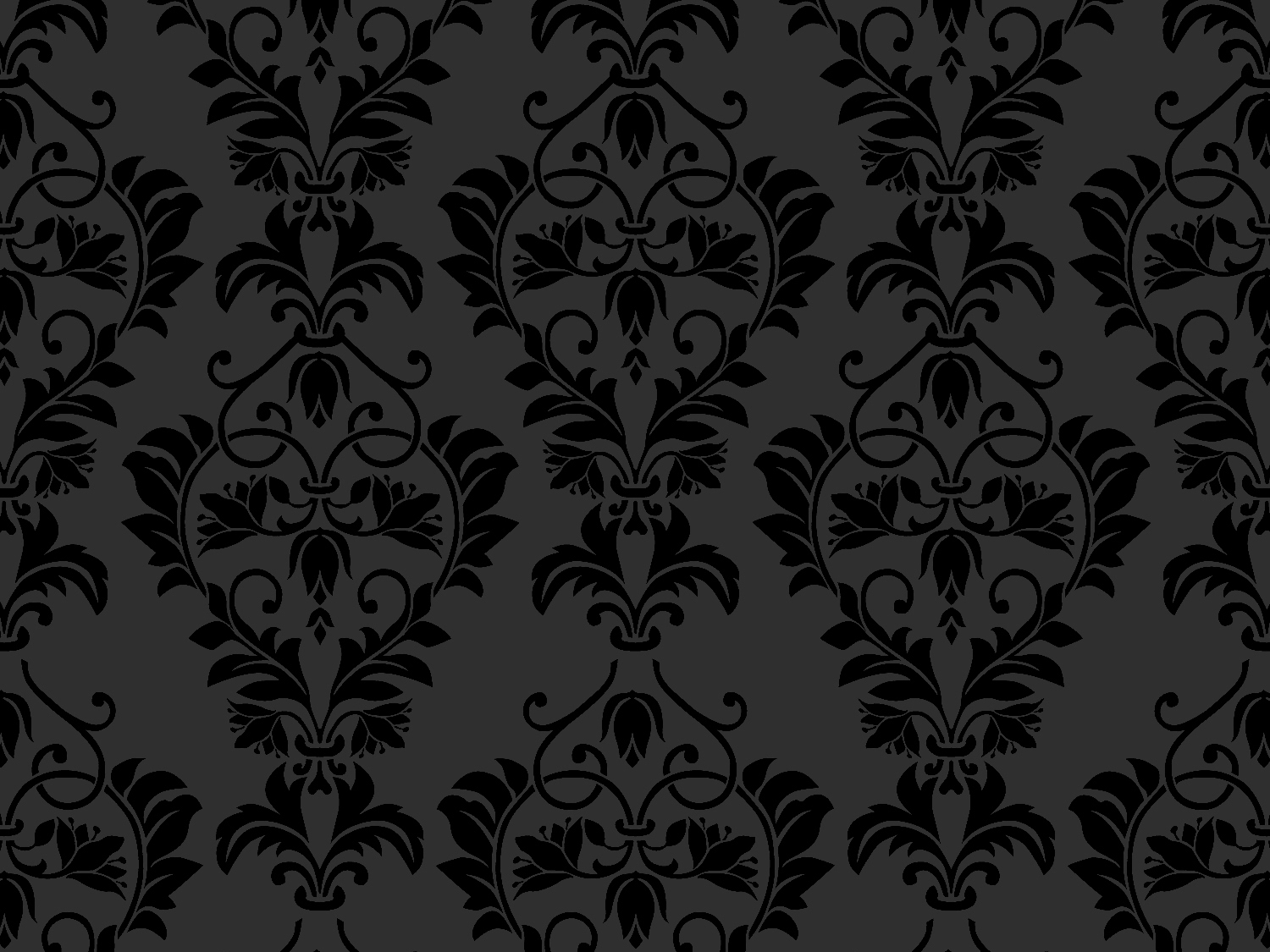 FICHA DE INSCRIÇÃO Observações: Não serão aceitas as fichas que não estiverem devidamente preenchidas - digitadas.As Vagas são limitadas e serão preenchidas conforme o recebimento das fichas de inscrição, que deve ser enviado para o e-mail: minettoluz@hotmail.com DADOS DO PARTICIPANTEInformações Importantes! A taxa de inscrição deve ser antecipada, (R$30,00) para garantia da Vaga, nos dados bancários informados, descontado das demais parcelas no Cartão Crédito/ Débito.O curso será ministrado aos Sábados no horário das 10:00hs às 12:00hs, nas datas previstas da Agenda; A agenda será fornecida no primeiro dia do Curso.Qualquer alteração, será previamente acordado com os participantes. Investimento R$ 420,00  Pagamento à Vista ou Cartão Débito;R$ 450,00 Pagamento à Prazo (cartão Crédito) até 3x de R$ 150,00R$ 390,00  Para ex-Alunas, parcelados em até 3x de R$ 130,00R$ 120,00  Alunas Regulares da Escola Dança Cecconello com as mensalidades em Dia.Inscrição: Valor de R$ 30,00, via Depósito Bancário (dados abaixo) e o mesmo será descontado das parcelas ou opção escolhida acima. Preencher a ficha de cadastro (baixar do Web Site   ) e enviar junto com o comprovante da parcela de inscrição para o e-mail: minettoluz@hotmail.com Dados Bancários: Titular Marcia Minetto da Luz  Banco do Brasil (001)Agencia 0756 Conta 45832-5 CPF 690.050.019-68Local e Datas   Local  Escola de Dança Cecconello	Rua João Bettega, 499 Sobre Loja	Bairro Portão Curitiba/PrProgramação: Horários e Datas Serão 03 encontros por Mês, nos Meses de SET/OUT/ NOV, sempre Aos Sábados, das 10hs às 12:00hs; programação será previamente acordada entre os participantes no início do curso. Datas constantes no Informativo do Curso.Em dezembro, haverá mais um encontro para as interessadas em participar de Mostra de Dança. Li e Concordo com as Informações Acima! ___________________________________________________                                        Nome:NOME COMPLETO:RG, Órgão Emissor, data:CPF:Endereço:Bairro:Cidade:Estado:CEP:Telefone FIXO:Celular:E-mail:Data Nascimento: